        Lab 2      Arithmetic OperationsArithmetic OperatorsC++ uses four basic arithmetic operators, +, -,*, / for addition, subtraction, multiplication and division. These operators work on all the data type.Remainder OperatorThe remainder operator only works on the integer variables. It is represented by the %, percent symbol also called modulus operator. It finds the remainder when one value is divided by another.Program 1#include <iostream>using namespace std;int main(){	cout<< "6%8="<< 6%8 << endl;	cout<<"7%8=" << 7%8 << endl;	cout<<"8%8="<< 8%8 << endl;	cout<<"9%8="<< 9%8 << endl;	cout<<"10%8="<< 10%8 << endl;}Output of Program 1Arithmetic Assignment OperatorC++ offers several ways to shorten your code. One of them is to use the assignment operator.The following statement is common in most languages total=total+itemThe Arithmetic assignment operator combines the assignment and arithmetic operators such as;total += itemOther operators are +=,-=,*=,/= and %=.Program 2#include <iostream>using namespace std;int main(){	int ans=27;	ans += 10; // ans=ans+10	cout<< ans <<endl;	ans -= 7; // ans=ans-7	cout<< ans <<endl;	ans *= 2; // ans=ans*2	cout<< ans <<endl;		ans /= 3; // ans=ans/3	cout<< ans <<endl;	ans %= 3; // ans=ans%3	cout<< ans <<endl;}Output of Program 2Increment OperatorIncrement operator is used to add value 1 to the value of an existing variable.count=count +1;You can use arithmetic assignment operatorcount+=1;Or use the increment operator++count;Prefix and PostfixThe increment operator can be used in two ways;Prefix means that the operator precedes the variable. Post fix means that the operator follows the variable.Totalweight=avgweight* ++count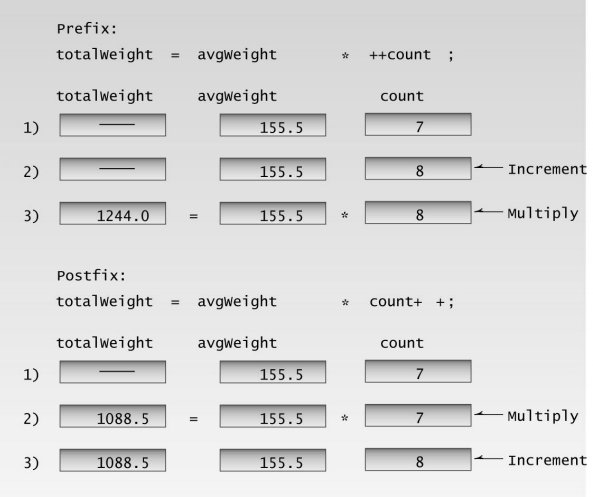 Decrement OperatorIt is used in the same way as decreasing the value with 1 and uses prefix and postfix representation.Library FunctionMany activities in C++ are carried out using library functions. These functions perform file access, mathematical computation and data conversion.Program 4#include <iostream>#include <cmath>using namespace std;int main(){	double number, answer;	cout<< "Enter a number="<< endl;	cin>> number;	answer=sqrt(number);	cout<<"Square root =" << answer << endl;	return 0;}Out Put of Program 4LAB TASKSProgram No 1Write a program to declare two integers, assign them random values, and perform the arithmetic operations Addition, subtraction, multiplication, division and modulus. Display the results on the screenProgram No 2 Write a program which calculates the kinetic energy K.E=. Take values of m and v from keyboard.Program No 3Temperature of a city in Fahrenheit degrees is input through the keyboard. Write a program to convert this temperature into Centigrade degrees. C = (F-32) /1.8 Program No 4 If a five-digit number is input through the keyboard, write a program to calculate the sum of its digits. (Hint: Use the modulus operator ‘%’) Sample output: Enter a 5 digit single number: 12423 Sum of all digits of the number is 12 NOTE: Your input is a single number not 5 different inputs Explanation:Inital value of a (input number): a = 567Iteration 1:	b = a%10 → 567%10 = 7		sum = sum+b → 0+7 = 7	a = a/10 → 567/10 = 56Iteration 2:	b = a%10 → 56%10 = 6	sum = sum+b → 7+6 = 13	a = a/10 → 56/10= 5Iteration 3:	b = a%10 → 5%10 = 5	sum = sum+b → 13+5= 18	a = a/10 → 5/10 = 0Now, the value of a is "0", condition will be fasleOutput will be 18Date: __________________Marks Obtained: ____________________Instructor’s Signature: __________________